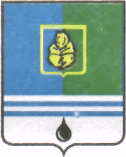 ПОСТАНОВЛЕНИЕАДМИНИСТРАЦИИ  ГОРОДА  КОГАЛЫМАХанты-Мансийского автономного округа - ЮгрыОт «14»  декабря  2015 г.                                                             №3644Об утверждении порядкапремирования руководителеймуниципальных учрежденийфизической культуры и спортагорода КогалымаВ соответствии со статьёй 144 Трудового кодекса Российской Федерации, постановлением Правительства Ханты-Мансийского автономного округа – Югры от 13.04.2007 №97-п «Об утверждении Единых рекомендаций по построению отраслевых систем оплаты труда работников государственных учреждений, финансируемых из бюджета Ханты-Мансийского автономного округа – Югры», приказом Департамента физической культуры и спорта Ханты-Мансийского автономного округа – Югры от 17.01.2013 №4-нп                «Об утверждении примерного положения по оплате труда работников», Уставом города Когалыма, постановлением Администрации города Когалыма от 19.11.2015 №3384 «Об утверждении положения об оплате труда и стимулирующих выплатах работников муниципальных учреждений физической культуры и спорта города Когалыма»:Утвердить Положение об утверждении порядка премирования руководителей муниципальных учреждений физической культуры и спорта города Когалыма согласно приложению 1 к настоящему постановлению.Утвердить целевые показатели эффективности деятельности муниципальных учреждений физической культуры и спорта города Когалыма и критерии оценки эффективности работы их руководителей согласно приложению 2 к настоящему постановлению.Утвердить форму отчётности о выполнении целевых показателей эффективности работы учреждения и критериев оценки эффективности деятельности руководителя согласно приложению 3 к настоящему постановлению.Признать утратившим силу постановление Администрации города Когалыма от 01.07.2015 №2052 «О внесении изменений и дополнений в постановление Администрации города Когалыма от 30.04.2015 №1339».Действие настоящего постановления вступает в силу с 01.12.2015.Отделу финансово-экономического обеспечения и контроля Администрации города Когалыма (А.А.Рябинина) направить в юридическое управление Администрации города Когалыма текст постановления и приложения к нему, его реквизиты, сведения об источнике официального опубликования в порядке и сроки, предусмотренные распоряжением Администрации города Когалыма от 19.06.2013 №149-р «О мерах по формированию регистра муниципальных нормативных правовых актов Ханты-Мансийского автономного округа – Югры» для дальнейшего направления в Управление государственной регистрации нормативных правовых актов Аппарата Губернатора Ханты-Мансийского автономного округа - Югры.Опубликовать настоящее постановление и приложения к нему в газете «Когалымский вестник» и разместить на официальном сайте Администрации города Когалыма в сети «Интернет» (www.admkogalym.ru).Контроль за выполнением постановления оставляю за собой.Глава города Когалыма						Н.Н.ПальчиковСогласовано:заместитель главы г.Когалыма		О.В.Мартынованачальник ЮУ					А.В.Косолаповначальник УКСиМП				Л.А.Юрьеваначальник УЭ					Е.Г.Загорскаядиректор МКУ «УОДОМС»			М.В.Владыкинаначальник ОО ЮУ				Д.А.Дидурначальник ОФЭОиК				А.А.РябининаПодготовлено:зам. начальника ОФЭОиК			Е.А.ПискорскаяРазослать: ЮУ; КФ; УЭ; УКСиМП; ОФЭОиК; МКУ «УОДОМС»; Управление по общим вопросам; МАУ «Дворец спорта»; прокуратура; Консультант.Приложение 1к постановлению Администрациигорода Когалымаот 14.12.2015 №3644ПОРЯДОКПРЕМИРОВАНИЯ РУКОВОДИТЕЛЕЙ МУНИЦИПАЛЬНЫХ УЧРЕЖДЕНИЙ ФИЗИЧЕСКОЙ КУЛЬТУРЫ И СПОРТА ГОРОДА КОГАЛЫМА1. Настоящее Положение об утверждении порядка премирования руководителей муниципальных учреждений физической культуры и спорта города Когалыма (далее - Положение) определяет порядок установления и осуществления премиальных выплаты руководителям муниципальных учреждений (далее - Учреждения), в целях заинтересованности руководителя в повышении эффективности работы Учреждения, качества оказываемых муниципальных услуг, инициативы при выполнении задач, поставленных учредителем Учреждения, в лице муниципального казённого учреждения Администрации города Когалыма (далее – Учредитель).2. Руководителям Учреждения устанавливаются премиальные выплаты:- премия по итогам работы за месяц;- премия по итогам работы за год.2.1. Премия по итогам работы за месяц выплачивается руководителю Учреждения с учётом выполнения целевых показателей эффективности деятельности Учреждения и критериев оценки, в пределах средств, направленных на финансовое обеспечение выполнения муниципального задания на оказание муниципальных услуг в виде субсидий и средств, полученных от приносящей доход деятельности.Руководитель Учреждения обязан первого числа месяца, следующего за отчётным периодом, предоставить Учредителю отчёт о выполнении целевых показателей эффективности работы Учреждения для согласования установленных показателей.При не предоставлении отчёта о выполнении целевых показателей эффективности работы Учреждения в установленный срок или предоставление его с нарушением установленного порядка, целевые показатели эффективности работы Учреждения считаются не выполненными.Структурное подразделение Учредителя, координирующее деятельность Учреждения, в лице Управления культуры, спорта и молодёжной политики Администрации города Когалыма (далее – Управление), осуществляет оценку эффективности деятельности работы Учреждения в соответствии с фактически набранным значением показателя в баллах и готовит ходатайство на главу города Когалыма о выплате премии с указанием размера премии.При сумме баллов, соответствующей выполнению всех показателей, размер премии руководителя Учреждения за отчётный период равен 100 процентам от установленного размера премии. При начислении более низкой суммы баллов, премия руководителя Учреждения снижается пропорционально баллам.Отчёт о выполнении целевых показателей эффективности работы Учреждения для премирования руководителя за декабрь месяц предоставляется Учредителю до 15 декабря текущего финансового года.Основанием для премиальной выплаты по итогам работы за месяц руководителю Учреждения является распоряжение Учредителя.Распоряжение о выплате премиальной выплаты по итогам работы за месяц руководителю Учреждения готовит Управление по общим вопросам Администрации города Когалыма.Лишение премиальной выплаты по итогам работы за месяц производится в случае применения к руководителю Учреждения дисциплинарного взыскания.Лишение премиальной выплаты производится в том расчётном периоде, в котором к руководителю были применены дисциплинарные взыскания.2.2. Премия по итогам работы за год выплачивается руководителю Учреждения, отработавшему полный календарный год, а также руководителю, отработавшему неполный календарный год пропорционально фактически отработанному времени в календарном году.Премиальные выплаты по итогам работы за год производятся с учетом обеспечения указанных выплат финансовыми средствами, в пределах доведенных бюджетных ассигнований, лимитов бюджетных обязательств бюджета города Когалыма, направленных на финансовое обеспечение выполнения муниципального задания на оказание муниципальных услуг в виде субсидий, а также средств, полученных от приносящей доход деятельности. Конкретный размер премии устанавливается в абсолютном значении.Основанием для выплаты премии за год является распоряжение Администрации города Когалыма по ходатайству Управления с указанием размера премии.Премии, предусмотренные настоящим Положением, учитываются при исчислении среднего заработка для оплаты отпусков и выплаты компенсации за неиспользованные отпуска в соответствии с Положением об особенностях порядка исчисления средней заработной платы, утвержденным постановлением Правительства Российской Федерации от 24.12.2007 №922 «Об особенностях порядка исчисления средней заработной платы».______________________Приложение 2к постановлению Администрации города Когалымаот 14.12.2015 №3644Целевые показателиэффективности деятельности муниципального автономного учреждения «Дворец спорта» и критерии оценки эффективности работы его руководителяПриложение 3к постановлению Администрациигорода Когалымаот 14.12.2015 №3644Форма отчетностиОтчёто выполнении целевых показателей эффективности работы учреждения и критериев оценки эффективности деятельности руководителя___________________________________________________________________________________________________________________(наименование учреждения)______________________________________________________________________________________________________________(Ф.И.О. руководителя)за______________ 201__ года(отчетный период)Отчёт предоставил:Руководитель Учреждения       ______________   /__________________/(Ф.И.О)                                                             (подпись)                (расшифровка подписи)М.П.№ п/пНаименование целевых показателей эффективности деятельности учрежденияКритерии оценки
эффективности и результативности деятельности руководителя учреждения в баллах
(максимально возможное значение)Форма отчётности,содержащаяинформацию о выполнении показателяПериодичность предоставления отчётовСогласование показателя должностными лицами и структурными подразделениями Администрации города Когалыма1. Критерии по основной деятельности муниципального учреждения1. Критерии по основной деятельности муниципального учреждения1. Критерии по основной деятельности муниципального учреждения1. Критерии по основной деятельности муниципального учреждения1. Критерии по основной деятельности муниципального учреждения1. Критерии по основной деятельности муниципального учреждения1.Выполнение муниципального задания в объёме 100 процентов;Выполнение муниципального задания в объёме от 85 до 99 процентов;Выполнение муниципального задания в объёме 85 процентов;Выполнение муниципального задания в объёме менее 8520 баллов10 баллов5 баллов0 балловОтчёт о выполнении целевых показателей деятельности учреждения- ежемесячноза предыдущий кварталУправление культуры, спорта и молодежной политики Администрации города Когалыма2.Отсутствие обоснованных претензий (жалоб) по оказанию муниципальных услуг от физических и юридических лиц (потребителей услуги)10 балловОтчёт о выполнении целевых показателей деятельности учреждения- ежемесячноУправление культуры, спорта и молодежной политики Администрации города Когалыма3.Отсутствие несчастных случаев, производственного травматизма и профессиональных заболеваний10 балловОтчёт о выполнении целевых показателей деятельности учреждения- ежемесячноУправление экономики Администрации города Когалыма4.Размещение информации на Интернет-сайте учреждения и обеспечение его поддержки в актуальном состоянии с целью информирования населения об оказании муниципальных услуг5 балловОтчёт о выполнении целевых показателей деятельности учреждения- ежемесячноУправление культуры, спорта и молодежной политики Администрации города Когалыма5.Размещение и поддержание в актуальном состоянии информации об учреждении на официальном портале www.bus.gov.ru 5 балловОтчёт о выполнении целевых показателей деятельности учреждения- ежемесячноУправление культуры, спорта и молодежной политики Администрации города КогалымаСовокупная значимость всех критериев в баллах по первому разделу: 50 балловСовокупная значимость всех критериев в баллах по первому разделу: 50 балловСовокупная значимость всех критериев в баллах по первому разделу: 50 балловСовокупная значимость всех критериев в баллах по первому разделу: 50 балловСовокупная значимость всех критериев в баллах по первому разделу: 50 балловСовокупная значимость всех критериев в баллах по первому разделу: 50 баллов2. Критерии по финансово-экономической деятельности, исполнительской дисциплине муниципального учреждения2. Критерии по финансово-экономической деятельности, исполнительской дисциплине муниципального учреждения2. Критерии по финансово-экономической деятельности, исполнительской дисциплине муниципального учреждения2. Критерии по финансово-экономической деятельности, исполнительской дисциплине муниципального учреждения2. Критерии по финансово-экономической деятельности, исполнительской дисциплине муниципального учреждения2. Критерии по финансово-экономической деятельности, исполнительской дисциплине муниципального учреждения1.Отсутствие замечаний по срокам и качеству предоставления установленной отчетности, информации по оперативным запросам10 балловОтчёт о выполнении целевых показателей деятельности учреждения- ежемесячно,- ежемесячноза предыдущий кварталОтдел финансово-экономического обеспечения и контроля Администрации города Когалыма1.Отсутствие замечаний по срокам и качеству предоставления установленной отчетности, информации по оперативным запросам10 балловОтчёт о выполнении целевых показателей деятельности учреждения- ежемесячно,- ежемесячноза предыдущий кварталОтдел учёта и отчетности финансового обеспечения Администрации города КогалымаМКУ «УДОМС»2.Отсутствие в отчетном периоде:- просроченной дебиторской и кредиторской задолженности15 балловОтчет о выполнении целевых показателей деятельности учреждения- ежемесячно за предыдущий кварталМКУ «Управление обеспечения деятельности органов местного самоуправления» Отдел учета и отчетности финансового обеспечения Администрации города КогалымаМКУ «УДОМС»3.Соблюдение сроков и порядка предоставления Плана финансово-хозяйственной деятельности учреждения в отдел финансово-экономического обеспечения и контроля Администрации города Когалыма в соответствии с доведенными лимитами15 балловОтчет о выполнении целевых показателей деятельности Учреждения- ежемесячноОтдел финансово-экономического обеспечения и контроля Администрации города Когалыма Администрации города КогалымаСовокупная значимость всех критериев в баллах по второму разделу: 50 балловСовокупная значимость всех критериев в баллах по второму разделу: 50 балловСовокупность всех критериев по двум разделам (итого): 100 балловПериодичность Баллыежемесячно100№ п/пНаименование целевых показателей эффективности деятельности УчрежденияИсточник информации о выполнении показателяОценкаэффективности работы руководителя учрежденияОценкаэффективности работы руководителя учрежденияСогласование показателя должностными лицами и структурными подразделениями Администрации города КогалымаСогласование показателя должностными лицами и структурными подразделениями Администрации города КогалымаПодпись/РасшифровкаПримечание№ п/пНаименование целевых показателей эффективности деятельности УчрежденияИсточник информации о выполнении показателяфактическое значениепоказателяоценка достижения показателя, баллыСогласование показателя должностными лицами и структурными подразделениями Администрации города КогалымаСогласование показателя должностными лицами и структурными подразделениями Администрации города КогалымаПодпись/РасшифровкаПримечание1.Выполнение муниципального заданияОтчёт об исполнении муниципального задания за предыдущий, квартал, в процентахУправление культуры, спорта и молодежной политикиАдминистрации Начальникуправлениякалендарный план мероприятий и отчёт о его исполнениигорода Когалыма2.Отсутствие обоснованных претензий (жалоб) по оказанию муниципальных услуг от физических и юридических лиц (потребителей услуги)Информация учреждения по запросу Управления культуры, спорта и молодежной политикиАдминистрации города Когалымаотсутствует/имеетсяУправление культуры, спорта и молодежной политикиАдминистрации города КогалымаНачальникуправления3.Отсутствие несчастных случаев, производственного травматизма и профессиональных заболеванийОтсутствие извещение о наличиинесчастных случаев, производственного травматизма и профессиональных заболеванийотсутствует/имеетсяУправление экономики Администрации города КогалымаНачальникуправления4.Размещение информации на  Интернет-сайте учреждения и обеспечение его Сайтучрежденияразмещается/не размещается;Управление культуры, спорта и молодежной политикиНачальникуправленияподдержки в актуальном состоянии с целью информирования населения об оказании муниципальных услугАдминистрации города Когалыма5.Размещение и поддержание в актуальном состоянии информации об учреждении на официальном портале www.bus.gov.ruИнформация об учреждении на сайтеразмещается/не размещается;Управление культуры, спорта и молодежной политики Администрации города КогалымаНачальникуправления6.Отсутствие замечаний по срокам и качеству предоставления установленной отчетности, информации по оперативным запросамОтсутствие служебных записок от должностных лиц отдела о несвоевременном и некачественном предоставленииустановленной отчетности, информации по отсутствует/имеетсяОтдел финансово-экономического обеспечения и контроляАдминистрации города КогалымаНачальникотдела6.Отсутствие замечаний по срокам и качеству предоставления установленной отчетности, информации по оперативным запросамОтсутствие служебных записок от должностных лиц отдела о несвоевременном и некачественном предоставленииустановленной отчетности, информации по отсутствует/Отдел учёта и Начальникоперативным запросамимеетсяотчетности финансового обеспеченияАдминистрации города КогалымаМКУ «УОДОМС»отдела7.Отсутствие в отчетном периоде:- просроченной дебиторской и кредиторской задолженностиОтчёт «Сведения о состоянии дебиторской и кредиторской задолженности»за предыдущий квартал,данные программы 1 С Предприятие бюджет о наличии просроченной дебиторского, кредиторской задолженности на отчётную датуотсутствует/имеетсяОтдел учёта и отчетности финансового обеспеченияАдминистрации города КогалымаМКУ «УОДОМС»Начальникотдела8.Соблюдение сроков и порядка предоставления Плана финансово-Отсутствие служебных записок от должностных лиц отдела о соблюдены / не соблюденыОтдел финансово-экономического обеспечения и Начальникотделахозяйственной деятельности учреждения в отдел финансово-экономического обеспечения и контроля Администрации города Когалыма в соответствии с доведенными лимитаминарушении сроков и порядкапредоставления Плана финансово-хозяйственной деятельности учрежденияконтроляАдминистрации города КогалымаИтого количество балловИтого количество балловхххххх